             РЕСПУБЛИКА ТАТАРСТАН                                                       ТАТАРСТАН  РЕСПУБЛИКАСЫ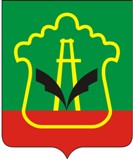           КОНТРОЛЬНО-СЧЕТНАЯ ПАЛАТА                                                                  ӘЛМӘТ                     АЛЬМЕТЬЕВСКОГО                                                                   МУНИЦИПАЛЬ РАЙОНЫ                      МУНИЦИПАЛЬНОГО РАЙОНА                                                 КОНТРОЛЬ-ХИСАП ПАЛАТАСЫ          ул.Ленина, д.39, г.Альметьевск, 423450                                              Ленин ур., 39 нчы йорт, Әлмәт шәһәре, 423450Тел: 8 (8553) 39-01-71, 39-01-72, e-mail: ksp.almet@yandex.ru сайт: almetyevsk.tatar.ru26 июня  2023г.   № 03  АНАЛИТИЧЕСКАЯ ЗАПИСКАпо итогам аналитического мероприятия «Анализ соответствия механизмов предоставления финансовой поддержки юридическим лицам (за исключением субсидий  муниципальным учреждениям), индивидуальным предпринимателям, физическим лицам за счет средств местного бюджета установленным требованиям бюджетного законодательства за период 2021-2022 годы и истекший период 2023 года»Аналитическое мероприятие «Анализ соответствия механизмов предоставления финансовой поддержки юридическим лицам (за исключением субсидий  муниципальным учреждениям), индивидуальным предпринимателям, физическим лицам за счет средств местного бюджета установленным требованиям бюджетного законодательства за период 2021-2022 годы и истекший период 2023 года» проведено на основании пункта 1.1. Плана работы Контрольно-счетной палаты Альметьевского муниципального района на 2023 год, в соответствии со ст.157 Бюджетного кодекса Российской Федерации, ст.9 Федерального закона от 7 февраля 2011 г. № 6-ФЗ «Об общих принципах организации и деятельности контрольно-счетных органов субъектов Российской Федерации и муниципальных образований» и ч.1 ст.8 Положения «О Контрольно-счетной палате Альметьевского муниципального района РТ». Анализ проведен на основании изучения:- Бюджетного кодекса Российской Федерации;- Постановления Правительства РФ от 18 сентября 2020 г. N 1492
"Об общих требованиях к нормативным правовым актам, муниципальным правовым актам, регулирующим предоставление субсидий, в том числе грантов в форме субсидий, юридическим лицам, индивидуальным предпринимателям, а также физическим лицам - производителям товаров, работ, услуг, и о признании утратившими силу некоторых актов Правительства Российской Федерации и отдельных положений некоторых актов Правительства Российской Федерации";- Постановления Исполнительного комитета Альметьевского муниципального района Республики Татарстан от 23 июня 2017 г. N 999 "Об утверждении Типовой формы соглашения о предоставлении из бюджета Альметьевского муниципального района субсидии юридическим лицам (за исключением муниципальных учреждений), индивидуальным предпринимателям, физическим лицам - производителям товаров, работ, услуг";- Порядка предоставления из бюджета Альметьевского муниципального района Республики Татарстан субсидий социально-ориентированной некоммерческой организации, осуществляющей образовательную деятельность в сфере инновационного развития системы образования Альметьевского муниципального района Республики Татарстан, утв. Постановлением Исполкома АМР от  30 июля 2021 г. № 1090;- Порядка предоставления субсидий из бюджета Альметьевского муниципального района Республики Татарстан некоммерческой организации, осуществляющей деятельность в сфере социальной поддержки ветеранов (пенсионеров) Альметьевского муниципального района, утв. Постановлением Исполнительного комитета Альметьевского муниципального района от 15 апреля 2021 г. № 536;- Порядка предоставления из бюджета Альметьевского муниципального района субсидий некоммерческим организациям, задействованным в организации питания мобилизованных граждан, а также иных лиц, задействованных в работе участка оповещения мобилизационного штаба, утвержденный постановлением Исполкома АМР от 01.11.2022 г. № 2524;- Порядка предоставления субсидий из бюджета Альметьевского муниципального района Республики Татарстан юридическим лицам (за исключением субсидий муниципальным учреждениям), оказывающим услуги в сфере транспортного обслуживания населения в Альметьевском муниципальном районе, утв. Постановлением Исполкома АМР от 27.12.2021 № 1923 (с изм. от 06.09.2022 № 1904);- Соглашений о предоставлении субсидий, бухгалтерских документов об использовании субсидий МУП «АТУ», некоммерческим организациям ЧОУ «СОШ № 23 «Менеджер», «Альметьевское РайПО», «Местная общественная организация ветеранов (пенсионеров) Альметьевского муниципального района», предоставленных Исполкомом АМР.Анализ предоставления финансовой поддержки юридическим лицам (за исключением субсидий  муниципальным учреждениям), индивидуальным предпринимателям, физическим лицам за счет средств местного бюджета за период 2021-2022 годы и истекший период 2023 года показал, что за счет Резервного фонда Исполнительного комитета Альметьевского муниципального района оказана финансовая поддержка в виде субсидии из бюджета Альметьевского муниципального района  следующим организациям:2021 годЧастное общеобразовательное учреждение «Средняя школа № 23 «Менеджер».Субсидия социально-ориентированной некоммерческой организации, осуществляющей образовательную деятельность в сфере инновационного развития системы образования Альметьевского муниципального района РТ (ст.78.1 БК РФ) (в целях финансового обеспечения текущей деятельности, определенной уставом, коммунальные услуги) предоставлена из бюджета Альметьевского муниципального района Частному общеобразовательному учреждению «Средняя школа № 23 «Менеджер» в соответствии с Порядком предоставления субсидий из бюджета Альметьевского муниципального района, утвержденного постановлением Исполкома АМР от 30 июля 2021 г. № 1090, на основании заключенных Соглашений № 1 от 01.12.2021 г. в сумме 2 109,4 тыс.руб., № 1 от 05.05.2022 г. в сумме 5 291,1 тыс.руб. за счет средств Резервного фонда Исполнительного комитета Альметьевского муниципального района. Направления расходования денежных средств Резервного фонда не противоречат Р.3 Положения о порядке расходования средств Резервного фонда Исполнительного комитета Альметьевского муниципального района Республики Татарстан, утвержденному  постановлением Исполнительного комитета Альметьевского муниципального района РТ от 4 мая 2012 г. № 1452. Согласно представленным бухгалтерским документам, полученные в 2021 году средства в общей сумме 1 744 617,51 руб. направлены на оплату коммунальных услуг (водоснабжение, водоотведение, теплоснабжение, электроэнергия) за сентябрь-декабрь 2021 года, в том числе:АО «Альметьевск-Водоканал"(водоснабжение, водоотведение, негативное воздействие на работу централизованной системы водоотведения) – 132 435,6 руб.;Филиал АО «Татэнергосбыт»-Альметьевское отделение (электроэнергия) – 1 158 703,99 руб.;МУП «Светсервис» (отопление) – 453 477,92 руб.Остаток субсидии на 31.12.2021 года, подлежащий возврату в бюджет АМР  составлял 364 799,28 руб. Платежным поручением № 6 от 19.01.2022 г. неиспользованный остаток субсидии в сумме 364 799,28 руб. возвращен в доход бюджета Альметьевского муниципального района.Согласно представленным бухгалтерским документам, полученные в 2022 году средства в общей сумме 4 727 128,92 руб. направлены на оплату коммунальных услуг (водоснабжение, водоотведение, теплоснабжение, электроэнергия) за январь-декабрь 2022 года, в том числе:АО «Альметьевск-Водоканал"(водоснабжение, водоотведение, негативное воздействие на работу централизованной системы водоотведения) – 329 264,97 руб.;Филиал АО «Татэнергосбыт»-Альметьевское отделение (электроэнергия) – 2 897 863,95 руб.;МУП «Светсервис» (отопление) – 1 500 000,0руб.Остаток субсидии на 31.12.2022 года, подлежащий возврату в бюджет АМР  составлял 563 940,2 руб. Платежным поручением № 4 от 18.01.2023 г. неиспользованный остаток субсидии в сумме 563 940,2 руб. возвращен в доход бюджета Альметьевского муниципального района.Местная общественная организация ветеранов (пенсионеров) Альметьевского муниципального района.Субсидия некоммерческой организации «Местная общественная организация ветеранов (пенсионеров) Альметьевского муниципального района», не являющейся муниципальным учреждением, для обеспечения текущей деятельности в сфере социальной поддержки ветеранов (пенсионеров) Альметьевского муниципального района предоставлена из бюджета Альметьевского муниципального района в соответствии с Порядком предоставления субсидий из бюджета Альметьевского муниципального района, утвержденного 15 апреля 2021 г. № 536, на основании заключенных Соглашений:- 2021 год -  № 1 от 28.04.2021 г. в сумме 300,0 тыс.руб., № 2 от 27.07.2021 г. в сумме 300,0 тыс.руб., № 3 от 15.10.2021 г. в сумме 600,0 тыс.руб. за счет средств Резервного фонда Исполнительного комитета Альметьевского муниципального района;- 2022 год -  № 1 от 22.04.2022 г. в сумме 1 200,0 тыс.руб., за счет средств Резервного фонда Исполнительного комитета Альметьевского муниципального района;- 2023 год - № 1 от 22.04.2023 г. в сумме 1 200,0 тыс.руб., за счет средств Резервного фонда Исполнительного комитета Альметьевского муниципального района.В соответствии с заключенными Соглашениями на 2021-2023 годы, направлениями расходов, источником финансирования субсидии являются:- организация, проведение и участие в разного рода мероприятиях;- оплата коммунальных услуг и текущих расходов для обеспечения деятельности. Направления расходования денежных средств Резервного фонда не противоречат Р.3 Положения о порядке расходования средств Резервного фонда Исполнительного комитета Альметьевского муниципального района Республики Татарстан, утвержденному  постановлением Исполнительного комитета Альметьевского муниципального района РТ от 4 мая 2012 г. № 1452. 2021 годСогласно представленным бухгалтерским документам, полученные в 2021 году средства в общей сумме 1 152 090,51 руб. направлены на оплату коммунальных услуг (водоснабжение, водоотведение, теплоснабжение, электроэнергия), оплату подписки на местные газеты ветеранам, услуги связи, интернета, оказание материальной помощи ветеранам, приобретение ТМЦ, организацию мероприятий за январь-декабрь 2021 года.Проверкой первичных бухгалтерских документов за 2021 год установлено,-  остаток денежных средств на 01.01.2021г. на расчетном счете ПАО «АК БАРС» банк  составлял 5 763,83 руб.- в 2021 году на расчетный счет перечислена субсидия из местного бюджета АМР в сумме 1 200 000,0 руб. - расход средств на 01.01.2022 года составил 1 152 090,51 руб.- остаток средств местного бюджета на 01.01.2022г. составил 53 673,32 руб.Движение денежных средств Субсидии за 2021 год отражено в Таблице № 2:                                                                                          Таблица №2Согласно первичным финансовым документам средства Субсидии в сумме 1 152 090,51 руб. израсходованы:- на оплату коммунальных услуг – 214 580,51 руб.;- на оплату услуг связи, интернета – 30 305,10 руб.,- посещение музеев, концертов спектаклей – 22 800 руб.,- формирование подарков для юбиляров  (с 90 лет и выше)- 242 104,65 руб.,- материальная помощь на лечение, погребение и ритуальных услуг для ветеранов (пенсионеров) и участников ВОВ, тыловиков – 124 980 руб.,- подписка на газеты «Знамя труда», «Элмэт таннары» для участников ВОВ – 64 033,64 руб.,- соболезнование в газете «Знамя труда» - 23 800 руб.,- приобретение канцтоваров – 23 578,9 руб.,- приобретение спортивного инвентаря – 44 239,76 руб.,- приобретение медалей для проведения турнира по футболу – 3 375,0 руб.,- приобретение велосипедов, ноутбука – 74 990,0 руб.,- приобретение инвентаря (палки для скандинавской ходьбы – 520 пар) –244 348,0 руб.- велосипеды для популяризации велоспорта среди людей пожилого возраста  – 101 983,0 руб.,- приобретение тмц (флеш-карты, магнитофон) – 5799,0 руб.Спортивный инвентарь (велосипеды, скандинавские палки и пр.) имеются в наличии, используются для проведения культурно-массовых и спортивных мероприятий среди ветеранов (пенсионеров). На приобретение спортивного инвентаря  в сумме 68 827,05 руб. направлены также деньги благотворителей. Факты нецелевого использования средств субсидии за 2021 год не установлены.Остаток средств Субсидии на расчетном счете Организации на 01.01.2022г. в сумме 53 673,32 руб. по согласованию с Учредителем использован в 1 квартале 2022 года на оплату услуг банка, приобретение подарков ветеранам-юбилярам.2022 годСогласно представленным бухгалтерским документам, полученные в 2022 году средства субсидии в общей сумме 1 200 000,0 руб. израсходованы на следующее:- на оплату коммунальных услуг –  212 798,50 руб.;- на оплату услуг связи, интернета – 101 000,1 руб.,- формирование подарков для юбиляров  (дни рождения 90 лет и выше), на 23 февраля, 8 Марта, ко ДНЮ Победы, ко Дню пожилых людей – 737 632,0 руб.,- материальная помощь на лечение, погребение и ритуальных услуг для ветеранов (пенсионеров) и участников ВОВ, тыловиков – 100 440,0 руб.,- подписка на газеты «Знамя труда», «Элмэт таннары» для участников ВОВ – 29 967,78 руб.,- соболезнование в газете «Знамя труда» - 7 515,0 руб.,- приобретение канцтоваров, хозтоваров – 46 535,0 руб.,- приобретение спортивного инвентаря – 44 239,76 руб.Факты нецелевого использования средств субсидии за 2022 год не установлены.Остаток средств Субсидии на расчетном счете Организации на 01.01.2023г. отсутствовал.Некоммерческая организация «Альметьевское районное потребительское общество»Субсидия некоммерческой организации «Альметьевское районное потребительское общество» в сумме 267 452,0 руб. предоставлена из бюджета Альметьевского муниципального района в соответствии с Порядком предоставления из бюджета Альметьевского муниципального района субсидий некоммерческим организациям, задействованным в организации питания мобилизованных граждан, а также иных лиц, задействованных в работе участка оповещения мобилизационного штаба, утвержденного постановлением Исполкома АМР от 01.11.2022 г. № 2524, на основании заключенного Соглашения № 1 от 16.12.2022г., за счет средств Резервного фонда Исполнительного комитета Альметьевского муниципального района.  В соответствии с пунктом 1.1. Соглашения предметом предоставления субсидии является:- в целях обеспечения затрат по организации питания мобилизованных граждан, а также иных лиц, задействованных в работе участка оповещения мобилизационного штаба. Направления расходования денежных средств Резервного фонда не противоречат Р.3 Положения о порядке расходования средств Резервного фонда Исполнительного комитета Альметьевского муниципального района Республики Татарстан, утвержденному  постановлением Исполнительного комитета Альметьевского муниципального района РТ от 4 мая 2012 г. № 1452. Согласно представленным бухгалтерским документам, полученные в 2022 году средства субсидии в общей сумме 267 452,0 руб. израсходованы на организацию питания 681 мобилизованных граждан и лиц, задействованных в работе оповещения мобилизационного штаба с 29.09.2022 г. по 29.10.2022 г.,  в том числе:-приобретение продуктов питания –  244 022,0 руб.;- приобретение одноразовой посуды – 23 430,0 руб.Факты нецелевого использования средств субсидии за 2022 год не установлены.Остаток средств Субсидии на расчетном счете Организации на 01.01.2023г. отсутствовал.Муниципальное унитарное предприятие «Альметьевское транспортное управление» (МУП «АТУ»).За период 2021-2022 годы МУП «АТУ» из бюджета Альметьевского муниципального района предоставлена субсидия в общей сумме 16 510,0 тыс.руб. в целях возмещения недополученных доходов, связанных с осуществлением пассажирских перевозок. Субсидия предоставлена за счет Резервного фонда Исполнительного комитета Альметьевского муниципального района в соответствии с Порядком предоставления субсидий из бюджета Альметьевского муниципального района Республики Татарстан (за исключением субсидий муниципальным учреждениям), оказывающим услуги в сфере транспортного обслуживания населения в Альметьевском муниципальном районе Республики Татарстан, утвержденного постановлением Исполкома АМР от 27.12.2021 г. № 1923 (далее – Порядок), на основании заключенных Соглашений № 14 от 30.12.2021г. (4 000,0 тыс.руб.), № б/н от 14.04.2022г. (8 000,0 тыс.руб.), № 1 от 23.12.2022г. (4 510,0 тыс.руб.).  Согласно пункту 4 Порядка, субсидии, источником финансирования которых является резервный фонд исполнительного комитета района, направляются на оплату расходов для обеспечения уставной деятельности коммерческой организации.Согласно Уставу, МУП «АТУ» создано на основании постановления Исполкома Альметьевского муниципального района от 24.05.2012 г. № 1732, в целях предоставления транспортных услуг населению и юридическим лицам. Для достижения целей Устава, предприятие осуществляет:- деятельность автомобильного (автобусного) пассажирского транспорта,- деятельность троллейбусного транспорта, - деятельность такси, - перевозку пассажиров транспортом общего пользования, - проведение ремонта и технического обслуживания транспортных средств и механизмов, - деятельность по обеспечению работоспособности электрических сетей,- предоставление услуг  по монтажу, ремонту, техническому обслуживанию и перемотке электродвигателей, генераторов, трансформаторов, электрооборудования;- ремонт и обслуживание тяговых подстанций, контактной сети, ВЛ-6кВ, кабельной линии ВЛ-6кВ, и др.В соответствии с пунктом 1.1. Соглашений предметом предоставления субсидии является:- № 14 от 30.12.2021г. (4 000,0 тыс.руб.) – в целях возмещения недополученных доходов Получателя, связанных с оказанием услуг перевозки пассажиров;- № б/н от 14.04.2022г. (8 000,0 тыс.руб.) - в целях возмещения недополученных доходов Получателя, связанных с оказанием услуг перевозки пассажиров, исходя из фактических объемов перевезенных пассажиров маршрутами № 1, 3, 7А, 7Б, за 1 квартал 2022 года;- № 1 от 23.12.2022г. (4 510,0 тыс.руб.) - в целях возмещения недополученных доходов Получателя, связанных с оказанием услуг перевозки пассажиров, исходя из фактических объемов перевезенных пассажиров маршрутами № 1, 3, 7А, 7Б, 2, 2Б, 4, 4Б, 6 за 10 месяцев 2022 года.Направления расходования денежных средств Резервного фонда не противоречат Р.3 Положения о порядке расходования средств Резервного фонда Исполнительного комитета Альметьевского муниципального района Республики Татарстан, утвержденному  постановлением Исполнительного комитета Альметьевского муниципального района РТ от 4 мая 2012 г. № 1452. 2021 годСогласно информации об ожидаемых убытках МУП «АТУ» за 2021 год, утвержденной руководителем Исполкома АМР и директором МУП «АТУ», убытки предприятия составят 4 134,0 тыс.руб. (доходы 114 492,0 тыс.руб. - , расходы 118 626,0 тыс.руб.), что подтверждается экономическим заключением, выданным отделом экономического анализа Управления экономики и промышленности исполнительного комитета Альметьевского муниципального района по итогам анализа представленных затрат исходя из фактических объемов перевезенных пассажиров маршрутами № 1, 3, 7А, 7Б за 2021 год. Доходы от эксплуатации маршрутов № 1, 3, 7А, 7Б за 2021 год составили:Фактические затраты предприятия на осуществление регулярных перевозок пассажиров за 2021 год составили 118 626,0 тыс.руб., из них:Согласно представленным бухгалтерским документам, полученные в 2021 году средства субсидии в общей сумме 4 000,0 руб. Предприятием израсходованы на погашение кредиторской задолженности:- ПАО «Татнефть» - оплата тепловой энергии в сумме 500,0 тыс.руб.,- АО «Татэнергосбыт» - оплата за поставку электроэнергии в сумме 1 902,9 тыс.руб.;- ООО «Автоград» - запасные части в сумме 318,9 тыс.руб.,- ООО «КНС» - за запчасти в сумме 249,6 тыс.руб.,- ООО «БС Клининг» - за услуги по уборке производственных помещений в сумме 498,8 тыс.руб.,- ООО «Клиника Инсайт Альметьевск» - за медицинский осмотр водителей в сумме 231,6 тыс.руб.,- ООО «Дизель» - за ШВГУ в сумме 98,3 тыс.руб.,- ООО ЧОО «Империя» - за услуги охраны в сумме 81,8 тыс.руб.,- ООО «Кардан-Сервис» - за ремонт карданного вала в сумме 32,9 тыс.руб.,- ООО «Хорнет» - за фары дневного освещения в сумме 30,0 тыс.руб.,- ООО ПО «Волгаком» - за техническое обслуживание системы видеонаблюдения в сумме 23,7 тыс.руб.,- ООО «ПЦТБ» - за оказание услуг по проведению аттестации транспортной безопасности в сумме 21,2 тыс.руб.,- ООО «Авторайон СУ-2» - материалы в сумме 17,4 тыс.руб.Таким образом, средства субсидии предприятием использованы на осуществление уставной деятельности, то есть, факты нецелевого использования средств субсидии за 2021 год не установлены.Остаток средств Субсидии на расчетном счете Организации на 01.01.2022г. отсутствовал.2022 годСогласно информации об ожидаемых убытках МУП «АТУ» за 1 квартал 2022 года, утвержденной руководителем Исполкома АМР и директором МУП «АТУ», убытки предприятия составят 8 161,8 тыс.руб. (доходы 20 649,5 тыс.руб. -  расходы 28 811,3 тыс.руб.), что подтверждается экономическим заключением, выданным отделом экономического анализа Управления экономики и промышленности исполнительного комитета Альметьевского муниципального района по итогам анализа представленных затрат исходя из фактических объемов перевезенных пассажиров маршрутами № 1, 3, 7А, 7Б за 1 квартал 2022 года. Доходы от эксплуатации маршрутов № 1, 3, 7А, 7Б за 2021 год составили:Фактические затраты предприятия на осуществление регулярных перевозок пассажиров за 1 квартал 2022 года составили 28 649,5 тыс.руб., из них:Согласно представленным бухгалтерским документам, полученные в апреле 2022 года средства субсидии в общей сумме 8 000,0 руб. Предприятием израсходованы на погашение кредиторской задолженности:- АО «Татэнергосбыт» - оплата за поставку электроэнергии в сумме 2 569,6 тыс.руб.;- МУП «Управление ресурсами» - кредиторская задолженность в сумме 1 250,0 тыс.руб.,- ООО «ЭК Трейд» - за терминал в сумме 200,0 тыс.руб.,- ООО «БС Клининг» - за услуги по уборке производственных помещений в сумме 1 440,3 тыс.руб.,- ООО «ПКФ Проффит-Консалтинг» - за оборудование в сумме 249,0 тыс.руб.,- ООО «Клиника Инсайт Альметьевск» - за медицинский осмотр водителей в сумме 177,0 тыс.руб.,- АО «Страховое общество газовой промышленности» - страхование 222,7 тыс.руб.,- ООО «Дизель» - за материалы в сумме 118,2 тыс.руб.,- ООО ЧОО «Империя» - за услуги охраны в сумме 58,8 тыс.руб.,- ООО «Автоград» - за преобразователь, пружину штангоуловителя в сумме  248,7 тыс.руб.,- ООО «ЭФ-ес» - за программное обеспечение в сумме 320,9 тыс.руб.,- ООО «Торглайн» - за автошины в сумме 150,4 тыс.руб.,- ООО ГК «Волгаремсервис» - за ремонт винтового блока сумме 144,0 тыс.руб.,- ООО «Диски-шины» - за резину в сумме 143,5 тыс.руб.,- ООО «Строительная компания мир» - материалы в сумме 100,0 тыс.руб.,- ООО «Ильмар плюс» - за ТО газоиспользующего оборудования в сумме 100,0 тыс.руб.,- ИП Галимуллина З.Х. – за ролики и окномойку в сумме 105,2 тыс.руб.,- ООО «Аэроклимат» - за блок поршневой в сумме 84,0 тыс.руб.,- ПОУ «Альметьевская АШ ДОСААФ РТ» - обучение водителей ТС категории Тб в сумме 60,0 тыс.руб.,- ООО «Автоэнергия» - за аккумуляторы в сумме 46,2 тыс.руб.,- ООО «Электроцентр» - 70,7 тыс.руб.,- ИП Акифьева М.В. – за жесткие диски в сумме 53,0 тыс.руб.,- ООО «НПФ «Ирбис» - за ремонты ИРБИ КА-10-550/24У2 в сумме 51,9 тыс.руб.,- ООО «ВекитраКомПлюс» - за размещение рекламных материалов в сумме 23,7 тыс.руб.,- ООО «Москанц» - за канцтовары в сумме 22,3 тыс.руб.Таким образом, средства субсидии предприятием использованы на осуществление уставной деятельности, то есть, факты нецелевого использования средств субсидии за 1 квартал 2022 год не установлены.Остаток средств Субсидии на расчетном счете Организации на 01.01.2023г. отсутствовал.Согласно информации об ожидаемых убытках МУП «АТУ» за 10 месяцев 2022 года, утвержденной руководителем Исполкома АМР и директором МУП «АТУ», убытки предприятия составят 4 510,0 тыс.руб. (доходы 100 392,8 тыс.руб. -  расходы 105 083,3 тыс.руб.), что подтверждается экономическим заключением, выданным отделом экономического анализа Управления экономики и промышленности исполнительного комитета Альметьевского муниципального района по итогам анализа представленных затрат исходя из фактических объемов перевезенных пассажиров маршрутами № 1, 3, 7А, 7Б (троллейбусное сообщение) № 2, 2Б, 4, 4Б, 6 (автобусное сообщение) за 10 месяцев 2022 года. Доходы от эксплуатации троллейбусных и автобусных маршрутов за 10 месяцев 2022 года составили:Фактические затраты предприятия на осуществление регулярных перевозок пассажиров троллейбусным и автобусным транспортом за 10 месяцев 2022 года составили  105 083,3 тыс.руб., из них:Согласно представленным бухгалтерским документам, полученные в декабре 2022 года средства субсидии в общей сумме 4 010,0 руб. Предприятием израсходованы на погашение кредиторской задолженности:- АО «Татэнергосбыт» - оплата за поставку электроэнергии в сумме 1 550,1 тыс.руб.;- УФК по РТ (МРИ ФНС РФ № 16 по РТ) – НДФЛ в сумме 500,0 тыс.руб.,- ООО ЧОО «Империя» - за услуги охраны в сумме 188,5 тыс.руб.,- ООО «Ильмар плюс» - за ремонт и восстановление системы отопления в сумме 508,1 тыс.руб.,- ООО «Ридан» - за котел в сумме 380,0,0 тыс.руб.,- ООО «Волгаком» - сопровождение системы спутникового мониторинга в сумме 90,7 тыс.руб.,- ООО «Татнефть АЗС-центр» - за ГСМ в сумме 220,0 тыс.руб.,- ИП Анисимов Р.В.- за тормозные камеры в сумме 149,1 тыс.руб.,- ООО «ТЛП «Марал и К» - кредиторская задолженность в сумме 75,7 тыс.руб.,- ООО «АвтоТайерс» - за шины в сумме 75,6 тыс.руб.,- ИП Усачев А.А. – за сопровождение и адаптацию программного продукта в сумме 60,0 тыс.руб.,- ООО «СтройСтимулИдея+» - за пеллеты в сумме 105,0 тыс.руб.,- ООО «Транснависофт» - за аренду серверных программных комплексов в сумме 58,9 тыс.руб.,- ООО «Станция контроля» - за технический осмотр троллейбусов в сумме 37,1 тыс.руб.,- ООО «Сервисный центр -1» за ТО автотранспорта в сумме 23,7 тыс.руб.,- АО «Социальная карта» - за ремонт валидаторов в сумме 18,9 тыс.руб.,- ООО «Электроцентр» - за проволоку в сумме 1,3 тыс.руб.За счет средств субсидии Предприятием произведена авансовая оплата ПАО «Татнефть» за поставку тепловой энергии на январь-февраль 2023 года в сумме 500,0 тыс.руб.(платежное поручение № 611 от 27.12.2022г.).Таким образом, средства субсидии предприятием использованы на осуществление уставной деятельности, то есть, факты нецелевого использования средств субсидии по итогам 10 месяцев 2022 года не установлены.Остаток средств Субсидии на расчетном счете Организации на 01.01.2023г. отсутствовал.Анализ действующих порядков предоставления субсидий из бюджета Альметьевского муниципального района юридическим лицам, индивидуальным предпринимателям, а также физическим лицам - производителям товаров, работ, услуг, и иным некоммерческим организациям.Анализ действующих порядков предоставления субсидий из бюджета Альметьевского муниципального района юридическим лицам, индивидуальным предпринимателям, а также физическим лицам - производителям товаров, работ, услуг, иным некоммерческим организациям  на соответствие требованиям статьи 78 и статьи 78.1 Бюджетного кодекса Российской Федерации и нормам, установленным Общими требованиями к нормативным правовым актам, муниципальным правовым актам, регулирующим предоставление субсидий, в том числе грантов в форме субсидий, юридическим лицам, индивидуальным предпринимателям, а также физическим лицам - производителям товаров, работ, услуг, утвержденным Постановлением Правительства РФ от 18 сентября 2020 г. № 1492 показал:- Порядок предоставления из бюджета Альметьевского муниципального района Республики Татарстан субсидий социально-ориентированной некоммерческой организации, осуществляющей образовательную деятельность в сфере инновационного развития системы образования Альметьевского муниципального района Республики Татарстан, утв. Постановлением Исполкома АМР от  30 июля 2021 г. № 1090:Порядок утвержден в соответствии со статьей 78 Бюджетного кодекса РФ, в преамбуле Постановления от  30 июля 2021 г. № 1090 следовало сослаться на статью 78.1 Бюджетного кодекса РФ.В нарушение подпункта д) пункта 5 Постановления Правительства РФ от 18 сентября 2020 г. № 1492, в Порядке не указана информация о размере субсидии и (или) порядке расчета размера субсидии с указанием информации, обосновывающей ее размер (формулы расчета и порядок их применения, нормативы затрат, статистические данные и иная информация исходя из результатов предоставления субсидии), и источника ее получения, (или информация о размере субсидии определенной решением о бюджете муниципального образования). В нарушение подпункта м) пункта 5 Постановления Правительства РФ от 18 сентября 2020 г. № 1492, в Порядке не указана информация о достигнутых или планируемых результатах предоставления субсидии, под которыми понимаются результаты деятельности (действий) получателя субсидии, а также при необходимости их характеристики (показатели, необходимые для достижения результатов предоставления субсидии) (далее - характеристики), значения которых устанавливаются в соглашениях. Конкретные, измеримые показатели результативности предоставления субсидии Порядком субсидирования и Соглашением между Исполкомом АМР и ЧОУ «Средняя школа № 23 «Менеджер», с указанием в соглашениях точной даты завершения и конечного значения результатов (конкретной количественной характеристики итогов) не определены. Проверить достижение результатов предоставления субсидии не представляется возможным- Порядок предоставления субсидий из бюджета Альметьевского муниципального района Республики Татарстан некоммерческой организации, осуществляющей деятельность в сфере социальной поддержки ветеранов (пенсионеров) Альметьевского муниципального района, утв. Постановлением Исполнительного комитета Альметьевского муниципального района от 15 апреля 2021 г. № 536:В нарушение подпункта д) пункта 5 Постановления Правительства РФ от 18 сентября 2020 г. № 1492, в Порядке не указана информация о размере субсидии и (или) порядке расчета размера субсидии с указанием информации, обосновывающей ее размер (формулы расчета и порядок их применения, нормативы затрат, статистические данные и иная информация исходя из результатов предоставления субсидии), и источника ее получения, (или информация о размере субсидии определенной решением о бюджете муниципального образования). В нарушение подпункта м) пункта 5 Постановления Правительства РФ от 18 сентября 2020 г. № 1492, в Порядке не указана информация о достигнутых или планируемых результатах предоставления субсидии, под которыми понимаются результаты деятельности (действий) получателя субсидии, а также при необходимости их характеристики (показатели, необходимые для достижения результатов предоставления субсидии) (далее - характеристики), значения которых устанавливаются в соглашениях. Конкретные, измеримые показатели результативности предоставления субсидии Порядком субсидирования и Соглашением между Исполкомом АМР и НО «Местная общественная организация ветеранов (пенсионеров) Альметьевского муниципального района», с указанием в соглашениях точной даты завершения и конечного значения результатов (конкретной количественной характеристики итогов) не определены. Проверить достижение результатов предоставления субсидии не представляется возможным.- Порядок предоставления из бюджета Альметьевского муниципального района субсидий некоммерческим организациям, задействованным в организации питания мобилизованных граждан, а также иных лиц, задействованных в работе участка оповещения мобилизационного штаба, утвержденный постановлением Исполкома АМР от 01.11.2022 г. № 2524В нарушение подпункта д) пункта 5 Постановления Правительства РФ от 18 сентября 2020 г. № 1492, в Порядке не указана информация о размере субсидии и (или) порядке расчета размера субсидии с указанием информации, обосновывающей ее размер (формулы расчета и порядок их применения, нормативы затрат, статистические данные и иная информация исходя из результатов предоставления субсидии), и источника ее получения, (или информация о размере субсидии определенной решением о бюджете муниципального образования). В нарушение подпункта м) пункта 5 Постановления Правительства РФ от 18 сентября 2020 г. № 1492, в Порядке не указана информация о достигнутых или планируемых результатах предоставления субсидии, под которыми понимаются результаты деятельности (действий) получателя субсидии, а также при необходимости их характеристики (показатели, необходимые для достижения результатов предоставления субсидии) (далее - характеристики), значения которых устанавливаются в соглашениях. Конкретные, измеримые показатели результативности предоставления субсидии Порядком субсидирования и Соглашением между Исполкомом АМР и НО «Альметьевское РайПО», с указанием в соглашениях точной даты завершения и конечного значения результатов (конкретной количественной характеристики итогов) не определены. Проверить достижение результатов предоставления субсидии не представляется возможным.Согласно пункту 6 статьи 78.1 Бюджетного кодекса РФ, договоры (соглашения) о предоставлении субсидий, предусмотренных пунктами 2 и 4 статьи 78.1, из местного бюджета и дополнительные соглашения к указанным договорам (соглашениям), предусматривающие внесение в них изменений или их расторжение, заключаются в соответствии с типовыми формами, утверждаемыми соответственно финансовым органом муниципального образования. Отмечаем, типовая форма соглашения о предоставлении из бюджета Альметьевского муниципального района субсидии юридическому лицу (за исключением муниципального учреждения), индивидуальному предпринимателю, физическому лицу - производителю товаров, работ, услуг на возмещение затрат (недополученных доходов) в связи с производством (реализацией) товаров (за исключением подакцизных товаров, кроме автомобилей легковых и мотоциклов, винодельческих продуктов, произведенных из выращенного на территории Российской Федерации винограда), выполнением работ, оказанием услуг утверждена постановлением Исполнительного комитета Альметьевского муниципального района РТ от 23 июня 2017 г. N 999.Кроме того, типовая форма утверждена в соответствии с постановлением Правительства Российской Федерации от 6 сентября 2016 г. N 887, которое в соответствии с Постановлением Правительства России от 18 сентября 2020 г. N 1492 утратило силу с 3 октября 2020 г.- Порядок предоставления субсидий из бюджета Альметьевского муниципального района Республики Татарстан юридическим лицам (за исключением субсидий муниципальным учреждениям), оказывающим услуги в сфере транспортного обслуживания населения в Альметьевском муниципальном районе, утв. Постановлением Исполкома АМР от 27.12.2021 № 1923 (с изм. от 06.09.2022 № 1904)1. В нарушение подпункта г) пункта 11 Общих требований, утвержденных Постановлением Правительства РФ от 18 сентября 2020 г. № 1492 не содержит положения о перечне документов, подтверждающих фактически произведенные затраты (недополученные доходы), а также при необходимости о требованиях к таким документам.В нарушение подпункта д) пункта 5 Постановления Правительства РФ от 18 сентября 2020 г. № 1492, в Порядке не указана информация о размере субсидии и (или) порядке расчета размера субсидии с указанием информации, обосновывающей ее размер (формулы расчета и порядок их применения, нормативы затрат, статистические данные и иная информация исходя из результатов предоставления субсидии), и источника ее получения, (или информация о размере субсидии определенной решением о бюджете муниципального образования). В нарушение подпункта м) пункта 5 Постановления Правительства РФ от 18 сентября 2020 г. № 1492, в Порядке не указана информация о достигнутых или планируемых результатах предоставления субсидии, под которыми понимаются результаты деятельности (действий) получателя субсидии, а также при необходимости их характеристики (показатели, необходимые для достижения результатов предоставления субсидии) (далее - характеристики), значения которых устанавливаются в соглашениях. Конкретные, измеримые показатели результативности предоставления субсидии Порядком субсидирования и Соглашением между Исполкомом АМР и МУП «АТУ», с указанием в соглашениях точной даты завершения и конечного значения результатов (конкретной количественной характеристики итогов) не определены. Проверить достижение результатов предоставления субсидии не представляется возможным.Согласно пункту 9 статьи 78 Бюджетного кодекса РФ, договоры (соглашения) о предоставлении субсидий, предусмотренных пунктами 1, 7 - 8.1 статьи 78 из местного бюджета и дополнительные соглашения к указанным договорам (соглашениям), предусматривающие внесение в них изменений или их расторжение, заключаются в соответствии с типовыми формами, утверждаемыми соответственно финансовым органом муниципального образования. Отмечаем, типовая форма соглашения о предоставлении из бюджета Альметьевского муниципального района субсидии юридическому лицу (за исключением муниципального учреждения), индивидуальному предпринимателю, физическому лицу - производителю товаров, работ, услуг на возмещение затрат (недополученных доходов) в связи с производством (реализацией) товаров (за исключением подакцизных товаров, кроме автомобилей легковых и мотоциклов, винодельческих продуктов, произведенных из выращенного на территории Российской Федерации винограда), выполнением работ, оказанием услуг утверждена постановлением Исполнительного комитета Альметьевского муниципального района РТ от 23 июня 2017 г. N 999. Кроме того, типовая форма утверждена в соответствии с постановлением Правительства Российской Федерации от 6 сентября 2016 г. N 887, которое в соответствии с Постановлением Правительства России от 18 сентября 2020 г. N 1492 утратило силу с 3 октября 2020 г.Соглашение о предоставлении субсидий из бюджета Альметьевского муниципального района Республики Татарстан юридическим лицам (за исключением субсидий муниципальным учреждениям), оказывающим услуги в сфере транспортного обслуживания населения в Альметьевском муниципальном районе Республики Татарстан от 34 декабря 2022 года № 1 не соответствует Общим требованиям, утвержденным Постановлением Правительства РФ от 18 сентября 2020 г. № 1492 в части:- не содержит требования  о направлениях расходов, источником финансового обеспечения которых является субсидия;- не содержит конкретный перечень документов, подтверждающих фактически произведенные затраты (недополученные доходы), а также при необходимости о требованиях к таким документам;- не содержит положения о запрете приобретения получателями субсидий - юридическими лицами, за счет полученных из местного бюджета средств иностранной валюты, за исключением операций, осуществляемых в соответствии с валютным законодательством Российской Федерации при закупке (поставке) высокотехнологичного импортного оборудования, сырья и комплектующих изделий, а также связанных с достижением результатов предоставления этих средств иных операций, определенных правовым актом; - не содержит положения о возможности осуществления расходов, источником финансового обеспечения которых являются не использованные в отчетном финансовом году остатки субсидий, и включении таких положений в соглашение при принятии главным распорядителем как получателем бюджетных средств по согласованию финансовым органом муниципального образования в порядке, установленном соответственно местной администрацией, решения о наличии потребности в указанных средствах или возврате указанных средств при отсутствии в них потребности в порядке и сроки, которые определены правовым актом;- не содержит информацию о достигнутых или планируемых результатах предоставления субсидии, под которыми понимаются результаты деятельности (действий) получателя субсидии, а также их характеристики (показатели, необходимые для достижения результатов предоставления субсидии) (далее - характеристики), значения которых устанавливаются в соглашениях (проверить достижение результатов предоставления субсидии не представляется возможным);- отсутствуют  требования  о проверке главным распорядителем как получателем бюджетных средств соблюдения получателем субсидии порядка и условий предоставления субсидий, в том числе в части достижения результатов предоставления субсидии, а также о проверке органами государственного (муниципального) финансового контроля в соответствии со статьями 268 1 и 269 2 Бюджетного кодекса Российской Федерации.Выводы:Постановления исполнительного комитета Альметьевского муниципального района о Порядке предоставления субсидий из бюджета Альметьевского муниципального района Республики Татарстан юридическим лицам, индивидуальным предпринимателям, а также физическим лицам - производителям товаров, работ, услуг, иным некоммерческим организациям  от 15 апреля 2021 г. № 536, от  30 июля 2021 г. № 1090, от 27.12.2021 № 1923, от 01.11.2022 г. № 2524 не в полной мере соответствуют требованиям статьи 78 и статьи 78.1 Бюджетного кодекса Российской Федерации и нормам, установленным Общими требованиями, утвержденным Постановлением Правительства РФ от 18 сентября 2020 г. № 1492.Типовая форма соглашения о предоставлении из бюджета Альметьевского муниципального района субсидии юридическому лицу (за исключением муниципального учреждения), индивидуальному предпринимателю, физическому лицу - производителю товаров, работ, услуг на возмещение затрат (недополученных доходов) в связи с производством (реализацией) товаров (за исключением подакцизных товаров, кроме автомобилей легковых и мотоциклов, винодельческих продуктов, произведенных из выращенного на территории Российской Федерации винограда), выполнением работ, оказанием услуг утвержденная постановлением Исполнительного комитета Альметьевского муниципального района РТ от 23 июня 2017 г. N 999 не соответствует требованиям статьи 78 и статьи 78.1 Бюджетного кодекса Российской Федерации.Во всех случаях, субсидии из бюджета Альметьевского муниципального района юридическим лицам, некоммерческим организациям предоставлены при отсутствии установленного порядка расчета размера субсидии, с указанием информации, обосновывающей ее размер.Во всех случаях, субсидии из бюджета Альметьевского муниципального района юридическим лицам, некоммерческим организациям предоставлены при отсутствии конкретных, измеримых показателей результативности предоставления субсидии, в результате чего, проверить результативность предоставления субсидии организациям не представляется возможным.Предложения:В целях совершенствования бюджетного процесса в Альметьевском муниципальном районе, устранения выявленных нарушений и недостатков:Привести в соответствие нормам, установленным статьей 78 Бюджетного кодекса Российской Федерации:- Порядок предоставления субсидий из бюджета Альметьевского муниципального района Республики Татарстан юридическим лицам (за исключением субсидий муниципальным учреждениям), оказывающим услуги в сфере транспортного обслуживания населения в Альметьевском муниципальном районе, утв. Постановлением Исполкома АМР от 27.12.2021 № 1923.Привести в соответствие нормам, установленным статьей 78.1 Бюджетного кодекса Российской Федерации:- Порядок предоставления субсидий из бюджета Альметьевского муниципального района Республики Татарстан некоммерческой организации, осуществляющей деятельность в сфере социальной поддержки ветеранов (пенсионеров) Альметьевского муниципального района, утв. Постановлением Исполнительного комитета Альметьевского муниципального района от 15 апреля 2021 г. № 536;- Порядок предоставления из бюджета Альметьевского муниципального района Республики Татарстан субсидий социально-ориентированной некоммерческой организации, осуществляющей образовательную деятельность в сфере инновационного развития системы образования Альметьевского муниципального района Республики Татарстан, утв. Постановлением Исполкома АМР от  30 июля 2021 г. № 1090;- Порядок предоставления из бюджета Альметьевского муниципального района субсидий некоммерческим организациям, задействованным в организации питания мобилизованных граждан, а также иных лиц, задействованных в работе участка оповещения мобилизационного штаба, утвержденный постановлением Исполкома АМР от 01.11.2022 г. № 2524.3. В соответствии с  требованиями статьи 78 и статьи 78.1 Бюджетного кодекса Российской Федерации разработать, и утвердить приказом Финансово-бюджетной палаты Альметьевского муниципального района:- Типовую форму соглашения (договора) о предоставлении из бюджета Альметьевского муниципального района субсидий, юридическим лицам, индивидуальным предпринимателям, а также физическим лицам;- Типовую форму соглашения о предоставлении из бюджета Альметьевского муниципального района субсидии иным некоммерческим организациям, не являющимся муниципальными учреждениями, в соответствии с пунктом 2 статьи 78 1 Бюджетного кодекса Российской Федерации.Председатель   Контрольно-счетной палаты:                                                Г.Н.Насибуллина               Получатель субсидииНаименование и цель субсидииНормативно-правовые акты (Постановления Исполкома АМР)Соглаше-ния, № и датаАссигнования 2021 год, тыс.руб.Исполне-ние, тыс.руб.Частное общеобразовательное учреждение "Средняя школа № 23 "Менеджер"Субсидия социально-ориентированной некоммерческой организации, осуществляющей образовательную деятельность в сфере инновационного развития системы образования Альметьевского муниципального района РТ (ст.78.1 БК РФ) (в целях финансового обеспечения текущей деятельности, определенной уставом, коммунальные услуги)№ 1090 от 30.07.2021г; (с измен.№1335 от 21.09.2021г)№1 от 01.12.2021           2 109,4           2 109,4 ИТОГО   2 109,4    2 109,4   Местная общественная организация ветеранов (пенсионеров) Альметьевского муниципального районаСубсидия некоммерческой организации, осуществляющей деятельность в сфере социальной поддержки ветеранов (пенсионеров) Альметьевского муниципального района  (ст.78.1 БК РФ) (на организацию, участие и проведение разного рода мероприятий, оплату коммунальных услуг и текущих расходов для обеспечения деятельности организации)№ 536 от 15.04.2021г; (с измен. №1360 от 29.09.2021г)№1 от 28.04.2021              300,0                300,0  Местная общественная организация ветеранов (пенсионеров) Альметьевского муниципального районаСубсидия некоммерческой организации, осуществляющей деятельность в сфере социальной поддержки ветеранов (пенсионеров) Альметьевского муниципального района  (ст.78.1 БК РФ) (на организацию, участие и проведение разного рода мероприятий, оплату коммунальных услуг и текущих расходов для обеспечения деятельности организации)№ 536 от 15.04.2021г; (с измен. №1360 от 29.09.2021г)№2 от 27.07.2021              300,0                300,0  Местная общественная организация ветеранов (пенсионеров) Альметьевского муниципального районаСубсидия некоммерческой организации, осуществляющей деятельность в сфере социальной поддержки ветеранов (пенсионеров) Альметьевского муниципального района  (ст.78.1 БК РФ) (на организацию, участие и проведение разного рода мероприятий, оплату коммунальных услуг и текущих расходов для обеспечения деятельности организации)№ 536 от 15.04.2021г; (с измен. №1360 от 29.09.2021г)№3 от 15.10.2021              600,0               600,0 ИТОГО  1 200,0      1 200,0   МУП «Альметьевское транспортное управление»Субсидия юридическим лицам, оказывающим услуги в сфере транспортного обслуживания населения в Альметьевском муниципальном районе (ст.78 БК РФ) (на возмещение недополученных доходов исходя из фактических объемов перевезенных пассажиров маршрутами № 1, 3, 7А, 7Б№1923 от 27.12.2021г№14 от 30.12.2021 4 000,0 4 000,0 ИТОГО   4 000,0      4 000,0   ВСЕГО7 309,47 309,42022 годПолучательНаименование и цель субсидииНормативно-правовые акты (Постановления Исполкома АМР)Соглаше-ния, № и датаАссигнования 2021 год, тыс.руб.Исполне-ние, тыс.руб.Частное общеобразовательное учреждение "Средняя школа №23 "Менеджер"Субсидия социально-ориентированной некоммерческой организации, осуществляющей образовательную деятельность в сфере инновационного развития системы образования Альметьевского муниципального района РТ (ст.78.1 БК РФ) (в целях финансового обеспечения текущей деятельности, определенной уставом, коммунальные услуги)Постановление Исполкома АМР от 30.07.2021 № 1090 (с изм. от 26.09.2022 № 2103), Распоряжение Исполкома АМР от 04.05.2022 № 48;№1 от 05.05.2022           5 291,1           5 291,1 Итого5 291,1     5 291,1   Местная общественная организация ветеранов (пенсионеров) Альметьевского муниципального районаСубсидия некоммерческой организации, осуществляющей деятельность в сфере социальной поддержки ветеранов (пенсионеров) Альметьевского муниципального района  (ст.78.1 БК РФ) (на организацию, участие и проведение разного рода мероприятий, оплату коммунальных услуг и текущих расходов для обеспечения деятельности организации) Постановление Исполкома АМР от 15.04.2021 № 536 (с изм. от 05.09.2022 № 1888), Распоряжение Исполкома АМР от 22.04.2022 № 39№1 от 22.04.2022  1 200,0  1 200,0 Итого  1 200,0     1 200,0   МУП Альметьевское транспортное управлениеСубсидия юридическим лицам, оказывающим услуги в сфере транспортного обслуживания населения в Альметьевском муниципальном районе (ст.78 БК РФ) (на возмещение недополученных доходов исходя из фактических объемов перевезенных пассажиров маршрутами № 1, 3, 7А, 7Б за 1 квартал 2022 года, за 10 месяцев 2022  года)Постановление Исполкома АМР от 27.12.2021 № 1923 (с изм. от 06.09.2022 № 1904), Распоряжение Исполкома АМР от 13.04.2022  № 35б/н от 14.04.20228 000,0   8 000,0МУП Альметьевское транспортное управлениеСубсидия юридическим лицам, оказывающим услуги в сфере транспортного обслуживания населения в Альметьевском муниципальном районе (ст.78 БК РФ) (на возмещение недополученных доходов исходя из фактических объемов перевезенных пассажиров маршрутами № 1, 3, 7А, 7Б за 1 квартал 2022 года, за 10 месяцев 2022  года)Постановление Исполкома АМР от 27.12.2021 № 1923 (с изм. от 06.09.2022 № 1904), Распоряжение Исполкома АМР от 15.12.2022 № 136;№1 от 23.12.2022  756,1  756,1МУП Альметьевское транспортное управлениеСубсидия юридическим лицам, оказывающим услуги в сфере транспортного обслуживания населения в Альметьевском муниципальном районе (ст.78 БК РФ) (на возмещение недополученных доходов исходя из фактических объемов перевезенных пассажиров маршрутами № 1, 3, 7А, 7Б за 1 квартал 2022 года, за 10 месяцев 2022  года)Постановление Исполкома АМР от 27.12.2021 № 1923 (с изм. от 06.09.2022 № 1904), Распоряжение Исполкома АМР от 15.12.2022 № 136;№1 от 23.12.20223 753,93 753,9 Итого 12 510,0    12 510,0    Некоммерческая организация «Альметьевское районное потребительское общество»Субсидия некоммерческой организации на возмещение затрат по организации питания мобилизованных граждан района, а также иных лиц, задействованных в работе участка оповещения мобилизационного штаба (ст.78.1 БК РФ) (питание  мобилизованных граждан района, а также иных лиц, задействованных в работе участка оповещения мобилизационного штаба за период с 29.09.2022 по 30.09.2022, 01.10.2022, с 07.10.2022 по 09.10.2022, 22.10.2022, 24.10.2022, 25.10.2022, 28.10.2022, 29.10.2022).Постановление Исполкома АМР от 01.11.2022 № 2524, Распоряжение Исполкома АМР от 13.12.2022 № 133;16.12.2022 № 1267,45267,45 Итого267,4267,4Всего19 268,519 268,5Январь-май  2023 годаЯнварь-май  2023 годаПолучатель субсидииНаименование и цель субсидииНормативно-правовые акты (Постановления Исполкома АМР)Соглаше-ния, № и датаАссигнования 2021 год, тыс.руб.Исполне-ние, тыс.руб.Местная общественная организация ветеранов (пенсионеров) Альметьевского муниципального района Субсидия некоммерческой организации, осуществляющей деятельность в сфере социальной поддержки ветеранов (пенсионеров) Альметьевского муниципального района  (ст.78.1 БК РФ) (на организацию, участие и проведение разного рода мероприятий, оплату коммунальных услуг и текущих расходов для обеспечения деятельности организации)№ 536 от 15.04.2021г; (с изм.№1888 от 05.09.2022г)№1 от 22.04.2023           1 200,0                              -      Итого1 200,0   № п/пПриход, руб.Назначение платежаРасход, руб.Назначение платежа11 200 000Субсидия в целях обеспечения текущей деятельности в сфере социальной поддержки Ветеран дог. №1 от 28.04.2021г.21 900,0услуги банка2Субсидия в целях обеспечения текущей деятельности в сфере социальной поддержки Ветеран дог. №1 от 28.04.2021г.214 580,51 за возмещение расходов – коммунальных услуг.3Субсидия в целях обеспечения текущей деятельности в сфере социальной поддержки Ветеран дог. №1 от 28.04.2021г.860 000,0наличные на хозяйственные нужды4Субсидия в целях обеспечения текущей деятельности в сфере социальной поддержки Ветеран дог. №1 от 28.04.2021г.20 000,0услуги связи Таттелеком5Субсидия в целях обеспечения текущей деятельности в сфере социальной поддержки Ветеран дог. №1 от 28.04.2021г.35 610,0ИП Ощепкова Е.А.  Оплата за изготовление пакета1 200 0001 152 090,51МаршрутДоход всего, тыс.руб.В том числе:В том числе:В том числе:В том числе:МаршрутДоход всего, тыс.руб.Оплата наличными, тыс.руб.Электронный кошелек, тыс.руб.ЕСПБ, тыс.руб.Муниципальный контракт, тыс.руб.№ 164 372,029 734,418 501,46 827,99 308,3№ 310 020,04 097,82 549,8941,02 431,4№ 7А18 277,96 996,24 353,31 606,65 321,8№ 7Б21 822,19 145,35 690,32 100,04 886,5ИТОГО:114 492,049 973,731 094,811 475,521 948,0Наименование статьи затратСумма затрат, тыс.руб.ПримечаниеОплата труда26 839,6Страховые взносы на ФОТ8 051,9Электроэнергия/топливо26 148,9Техническое обслуживание и текущий ремонт транспорта27 558,4Закупка запчастей и комплектующих на контактные сети; услуги по ремонту троллейбусов; ремонт производственных помещений; ремонт подстанций № 4 и РТС.Прочие расходы30 027,2Услуги видеонаблюдения, связи, охраны, теплоснабжения, газоснабжения для производственных нужд, закупка авторезины, спецодежды, аптечки, огнетушителей, хозтоваров, оплата налогов, обслуживание программных продуктов и пр.ИТОГО:118 626,0МаршрутДоход всего, тыс.руб.В том числе:В том числе:В том числе:В том числе:МаршрутДоход всего, тыс.руб.Оплата наличными, тыс.руб.Электронный кошелек, тыс.руб.ЕСПБ, тыс.руб.Муниципальный контракт, тыс.руб.№ 111 357,26 432,43 600,71 324,2-№ 31 445,5818,7458,3168,5-№ 7А4 129,92 339,01 309,3481,5-№ 7Б3 716,92 105,11 178,4433,4-ИТОГО:20 649,511 695,26 546,72 407,6-Наименование статьи затратСумма затрат, тыс.руб.ПримечаниеОплата труда9 782,6Страховые взносы на ФОТ2 951,9Электроэнергия/топливо9 475,2Техническое обслуживание и текущий ремонт транспорта2 545,8Закупка запчастей и комплектующих на контактные сети; услуги по ремонту троллейбусов; ремонт производственных помещений; ремонт подстанций № 4 и РТС.Прочие расходы3 894,1Услуги видеонаблюдения, связи, охраны, теплоснабжения, газоснабжения для производственных нужд, закупка авторезины, спецодежды, аптечки, огнетушителей, хозтоваров, оплата налогов, обслуживание программных продуктов и пр.ИТОГО:28 649,5МаршрутДоход всего, тыс.руб.В том числе:В том числе:В том числе:В том числе:МаршрутДоход всего, тыс.руб.Оплата наличными, тыс.руб.Электронный кошелек, тыс.руб.ЕСПБ, тыс.руб.Муниципальный контракт, тыс.руб.№ 145 384,124 053,615 430,66 353,8-№ 35 776,23 061,41 963,9808,7-№ 7А16 503,38 746,85 611,12 310,5-№ 7Б14 853,07 046,95 050,02 079,4-Субсидии из МБ8 000,0ИТОГО:90 516,642 908,728 055,611 552,40№ 23 204,81 346,01 089,6769,2-№ 2Б2 622,11 101,3891,5629,3-№ 41 511,1634,6513,8362,7-№ 4Б1 846,8775,7627,9443,2-№6691,3290,4235,1165,9-ИТОГО9 876,14 148,03 357,92 370,30ВСЕГО100 392,747 056,731 413,513 922,70Наименование статьи затратСумма затрат, тыс.руб.Сумма затрат, тыс.руб.Сумма затрат, тыс.руб.ПримечаниеНаименование статьи затратТроллей-Бусы (19 ед.)Авто-бусы (10 ед.)ИтогоПримечаниеОплата труда19 441,14 860,324 301,455 водителей, из них: троллейбусы – 40, автобусы- 15Страховые взносы на ФОТ2 951,91 458,14 409,955 водителей, из них: троллейбусы – 40, автобусы- 15Электроэнергия/теплоэнергия/топливо14 036,5-14 036,5Техническое обслуживание и текущий ремонт транспорта4 700,8409,75 110,5Закупка запчастей и комплектующих на контактные сети; услуги по ремонту троллейбусов; ремонт производственных помещений; ремонт подстанций № 4 и РТС.Прочие расходы53 219,93 825,257 045,1Услуги видеонаблюдения, связи, охраны, теплоснабжения, газоснабжения для производственных нужд, закупка авторезины, спецодежды, аптечки, огнетушителей, хозтоваров, оплата налогов, обслуживание программных продуктов и пр.ИТОГО:94 350,110 553,2104 903,3